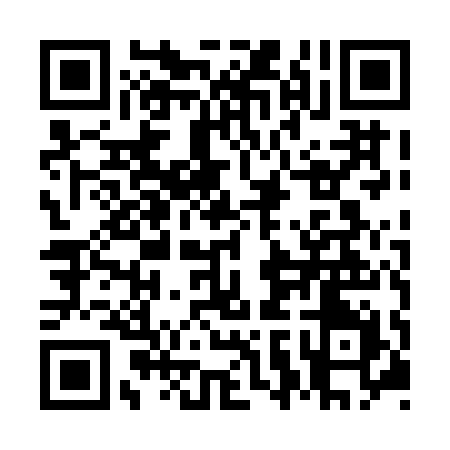 Prayer times for Come By Chance, Newfoundland and Labrador, CanadaMon 1 Apr 2024 - Tue 30 Apr 2024High Latitude Method: Angle Based RulePrayer Calculation Method: Islamic Society of North AmericaAsar Calculation Method: HanafiPrayer times provided by https://www.salahtimes.comDateDayFajrSunriseDhuhrAsrMaghribIsha1Mon5:156:431:105:387:379:052Tue5:136:411:095:397:389:073Wed5:106:391:095:407:409:094Thu5:086:371:095:417:419:105Fri5:066:351:085:427:429:126Sat5:046:331:085:437:449:147Sun5:016:311:085:447:459:168Mon4:596:291:085:457:479:189Tue4:566:271:075:467:489:1910Wed4:546:251:075:477:509:2111Thu4:526:231:075:487:519:2312Fri4:496:221:075:497:529:2513Sat4:476:201:065:507:549:2714Sun4:456:181:065:517:559:2915Mon4:426:161:065:527:579:3016Tue4:406:141:065:537:589:3217Wed4:386:121:055:548:009:3418Thu4:356:101:055:558:019:3619Fri4:336:081:055:568:029:3820Sat4:316:061:055:578:049:4021Sun4:286:051:055:588:059:4222Mon4:266:031:045:598:079:4423Tue4:246:011:045:598:089:4624Wed4:215:591:046:008:109:4825Thu4:195:571:046:018:119:5026Fri4:165:561:046:028:129:5227Sat4:145:541:036:038:149:5428Sun4:125:521:036:048:159:5629Mon4:105:511:036:058:179:5830Tue4:075:491:036:068:1810:00